О внесении изменений в постановление администрации муниципального района Пестравский Самарской области №162 от 13.02.2013г. «О создании Координационного совета  по патриотическому воспитанию населения муниципального района Пестравский Самарской области»      В связи с произошедшими кадровыми изменениями,  руководствуясь ст. ст. 41, 43 Устава муниципального района Пестравский:        1. Внести в постановление администрации муниципального района Пестравский Самарской области № 162 от 13.02.2013г.  «О создании Координационного совета  по патриотическому воспитанию населения муниципального района Пестравский Самарской области» (далее-постановление) следующее изменение, изложив приложение №2 к постановлению в новой редакции, согласно приложению к настоящему постановлению.           3. Контроль за исполнением настоящего постановления возложить на  заместителя  Главы  муниципального  района   Пестравский по социальным вопросам  (Прокудина О.Н.).Глава муниципального района   Пестравский      									А.П. Любаев     Бирева 8(84674)21367Приложение к постановлению  администрации муниципального района Пестравскийот __________________  № ___СоставКоординационного совета по патриотическому воспитанию населения муниципального района Пестравский Самарской областиПредседатель Координационного совета:Прокудина О.Н.			- заместитель Главы муниципального районаПестравский Самарской области по социальным  вопросам.Заместитель председателя Координационного совета:Бузаева Т.О. 			- руководитель МКУ УКМПФКС.Секретарь Координационного совета:Бирева Е.В. 			- директор МБУ «Дом молодежных                                                      организаций».Члены координационного совета:Кадацкий  П.В. 			- главный специалист по физической культуре и                                                      спорту МКУ  УКМПФКС;Калинина О.А.		- специалист МБУ «Дом молодежных                                                       организаций»;Шаталов В.В.			- начальник Пестравского отдела образования                 				 Юго – Западного управления Министерства                                                       Образования и науки Самарской области (по                                                    согласованию) ;Пикалова С.И. 			- руководитель Пестравского филиала  ГБОУ                                                     СОШ с. Майское Дома детского творчества     			                     с. Пестравка (по согласованию);Бондарева Г.Н.			- председатель Пестравской организации                                                        ветеранов (пенсионеров) войны, труда,                                                      Вооруженных Сил и правоохранительных                                                       Органов (по согласованию);Шаталов  В.А.			- руководитель Пестравского районного                                                     отделения Всероссийской общественной                                                     организации «Союз десантников России» (по                                                      согласованию);  Денисов В.А. 			- руководитель Пестравского районного                                                      отделения  Всероссийской общественной                                                      организации «Боевое братство» (по                                                      согласованию).ЛИСТ СОГЛАСОВАНИЯк постановлению  о внесении изменений в постановление администрации муниципального района Пестравский Самарской области №162 от 13.02.2013г. «О создании Координационного совета  по патриотическому воспитанию населения муниципального района Пестравский Самарской области»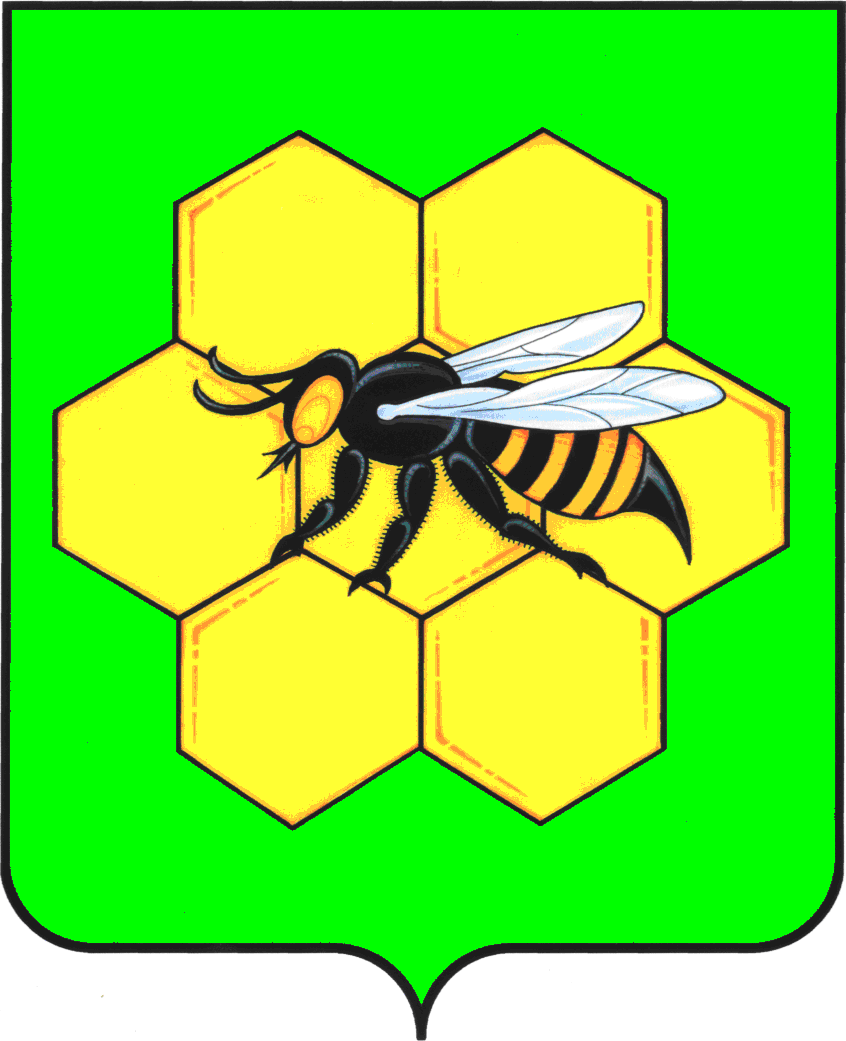 АДМИНИСТРАЦИЯМУНИЦИПАЛЬНОГО РАЙОНАПЕСТРАВСКИЙСАМАРСКОЙ ОБЛАСТИПОСТАНОВЛЕНИЕ______________________№___________ДолжностьДатапоступлениядокументаРосписьФ.И.О.Заместитель Главы муниципального района Пестравский  по социальным вопросам Прокудина О.Н.Главный специалист по правовым вопросам администрации                                муниципального района   ПестравскийСтаркова Е.В.